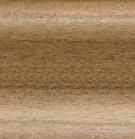 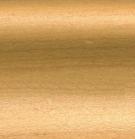 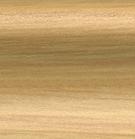 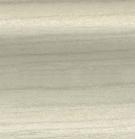 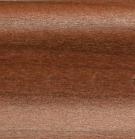         22 ořech                    26 třešeň               30 dub tmavý           41 jasan šedý             54 mahagon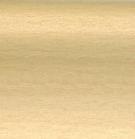 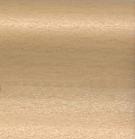 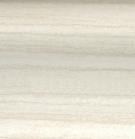 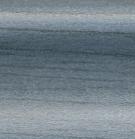 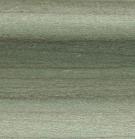     58 buk světlý           60 buk červený           61 jasan bílý              68B modrá                69B zelená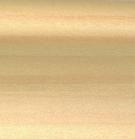 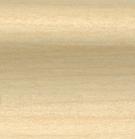 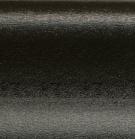 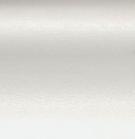 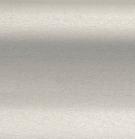      85B borovice                89 javor                    110 černá                    117 bílá              138 světle šedá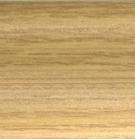 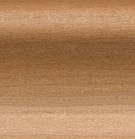 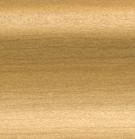 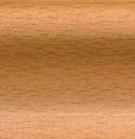 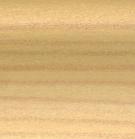    644L dub starý       655N třešeň antik           656N olše            657N buk natur     658 borovice stará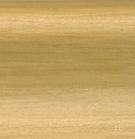 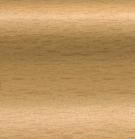 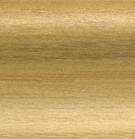 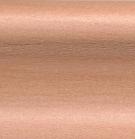 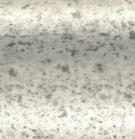   659N dub světlý             660N buk          735J dub jantarový      873A červená            8876 žulová